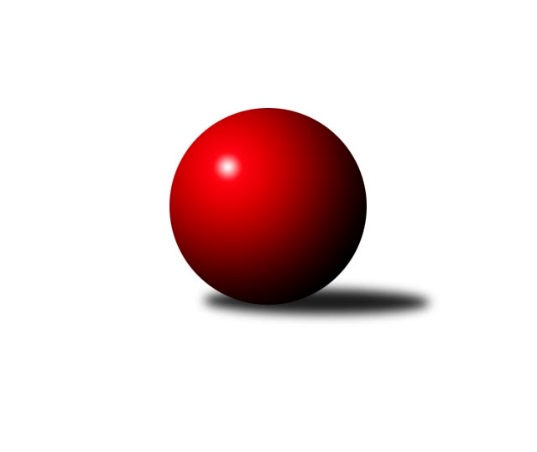 Č.2Ročník 2021/2022	Krajský přebor OL 2021/2022Výsledky 2. kolaSouhrnný přehled výsledků:TJ Pozemstav Prostějov	- KK Zábřeh  ˝C˝	0:0	0:0	0.0:0.0	25.9.Tabulka družstev:	1.	KS Moravský Beroun	1	0	1	0	4.0 : 4.0 	6.0 : 6.0 	 2317	1	2.	TJ Tatran Litovel	1	0	1	0	4.0 : 4.0 	6.0 : 6.0 	 2291	1	3.	TJ Pozemstav Prostějov	0	0	0	0	0.0 : 0.0 	0.0 : 0.0 	 0	0	4.	KK Zábřeh  ˝C˝	0	0	0	0	0.0 : 0.0 	0.0 : 0.0 	 0	0Podrobné výsledky kola:	 TJ Pozemstav Prostějov	0	0:0	0	KK Zábřeh  ˝C˝rozhodčí: Pořadí jednotlivců:	jméno hráče	družstvo	celkem	plné	dorážka	chyby	poměr kuž.	Maximum	1.	Ludvík Vymazal 	TJ Tatran Litovel	432.00	301.0	131.0	5.0	1/1	(432)	2.	Daniel Krchov 	KS Moravský Beroun 	410.00	271.0	139.0	3.0	1/1	(410)	3.	Zdeněk Chmela  ml.	KS Moravský Beroun 	402.00	288.0	114.0	10.0	1/1	(402)	4.	Martin Macas 	TJ Tatran Litovel	390.00	265.0	125.0	2.0	1/1	(390)	5.	Erich Retek 	KS Moravský Beroun 	389.00	274.0	115.0	6.0	1/1	(389)	6.	Stanislav Brosinger 	TJ Tatran Litovel	385.00	290.0	95.0	12.0	1/1	(385)	7.	Karel Stojkovič 	TJ Tatran Litovel	377.00	275.0	102.0	16.0	1/1	(377)	8.	Miroslav Zálešák 	KS Moravský Beroun 	374.00	262.0	112.0	17.0	1/1	(374)	9.	Miloslav Krchov 	KS Moravský Beroun 	373.00	276.0	97.0	19.0	1/1	(373)	10.	Petr Otáhal 	KS Moravský Beroun 	369.00	272.0	97.0	12.0	1/1	(369)	11.	Jaroslav Ďulík 	TJ Tatran Litovel	365.00	244.0	121.0	8.0	1/1	(365)	12.	Pavel Hampl 	TJ Tatran Litovel	342.00	256.0	86.0	18.0	1/1	(342)Sportovně technické informace:Starty náhradníků:registrační číslo	jméno a příjmení 	datum startu 	družstvo	číslo startu
Hráči dopsaní na soupisku:registrační číslo	jméno a příjmení 	datum startu 	družstvo	Program dalšího kola:3. kolo			-- volný los -- - TJ Pozemstav Prostějov	Nejlepší šestka kola - absolutněNejlepší šestka kola - absolutněNejlepší šestka kola - absolutněNejlepší šestka kola - absolutněNejlepší šestka kola - dle průměru kuželenNejlepší šestka kola - dle průměru kuželenNejlepší šestka kola - dle průměru kuželenNejlepší šestka kola - dle průměru kuželenNejlepší šestka kola - dle průměru kuželenPočetJménoNázev týmuVýkonPočetJménoNázev týmuPrůměr (%)Výkonxx0xx0xx0xx0xx0xx0